  1.  Check service information for the specified precautions needed to be followed when 	     working on the internal combustion engine in a hybrid.  _________________________	___________________________________________________________________	___________________________________________________________________	___________________________________________________________________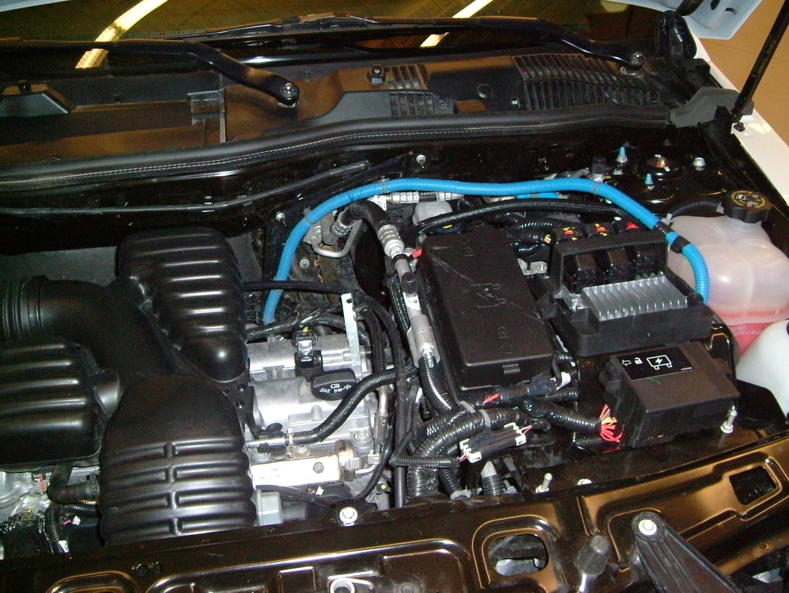   2.  What is the specified engine oil viscosity?		  SAE 0W-20		  SAE 5W-20		  other (specify) _____________________________________________  3.  What is the procedure to follow to get the internal combustion engine to start and run so                  that tests can be performed on the running engine?  __________________________		________________________________________________________________                        ________________________________________________________________